Hordiienko Valerii ValeriievichGeneral details:Certificates:Experience:Documents and further information:I understand in engines, mechanisms and electronics. I have a diploma of auto mechanics. I can handle with an electromechanical tools. I can work on turning and milling machines. I know plumbing. Im very good at computer technology and softwar. Quickly trained. Hard-working, attentive, conscientious, self-confident.Position applied for: Ordinary SeamanAdditional position applied for: Deck CadetDate of birth: 04.06.1984 (age: 33)Citizenship: UkraineResidence permit in Ukraine: YesCountry of residence: UkraineCity of residence: ZaporizhiaPermanent address: 40 Gudimenko Str., fl.40Contact Tel. No: +38 (050) 456-58-93E-Mail: djperya4zp@gmail.comSkype: djperyaU.S. visa: NoE.U. visa: NoUkrainian biometric international passport: YesDate available from: 09.11.2017English knowledge: PoorMinimum salary: 700 $ per month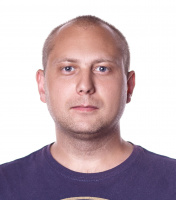 DocumentNumberPlace of issueDate of expiryCivil passportCB255663Tokmak00.00.0000Seamanâs passportAB597600Izmail12.09.2022Tourist passportFH225757Izmail28.07.2027TypeNumberPlace of issueDate of expiryDangerous and Hazardous Substances (V4,V5)7156Izmail06.07.2022Basic Safety Training (VI/1.1-4)21414Izmail07.07.2022Proficiency in Survival Craft (VI/2)15267Izmail05.07.2022Security-Related Training and Instruction for all Seafarers (A-VI/6-1)15580Izmail00.00.0000Yellow Fever VaccinationAB597600Odessa05.10.2027Certificate of Competency03173/2017/01Izmail00.00.0000PositionFrom / ToVessel nameVessel typeDWTMEBHPFlagShipownerCrewingDeck Cadet25.04.2017-24.06.2017TatarbunaryGeneral Cargo4110Wartsila2700UkreineUkrainian Danube Shipping Company&mdash;